ATTENTION STONY BROOK PEDIATRIC PATIENTSWE WILL BE ACCEPTING APPLICATIONS FOR OUR SIXTH ANNUAL STONY BROOK PEDIATRICS CAMP SCHOLARSHIPPLEASE SUBMIT THE FOLLOWING INFORMATION FOR REVIEW BY OUR MEDICAL BOARD:-CAMP YOU WILL BE ATTENDING AND REASON FOR ATTENDING. FOR EXAMPLE: ATHLETICS,4-H, SUMMER RECREATION, ETC.-COST OF THE CAMP-PLEASE MAIL OR DROP OFF AT THE OFFICE ATTENTION PRACTICE MANAGERDEADLINE FOR SUBMISSION IS JUNE 1, 2024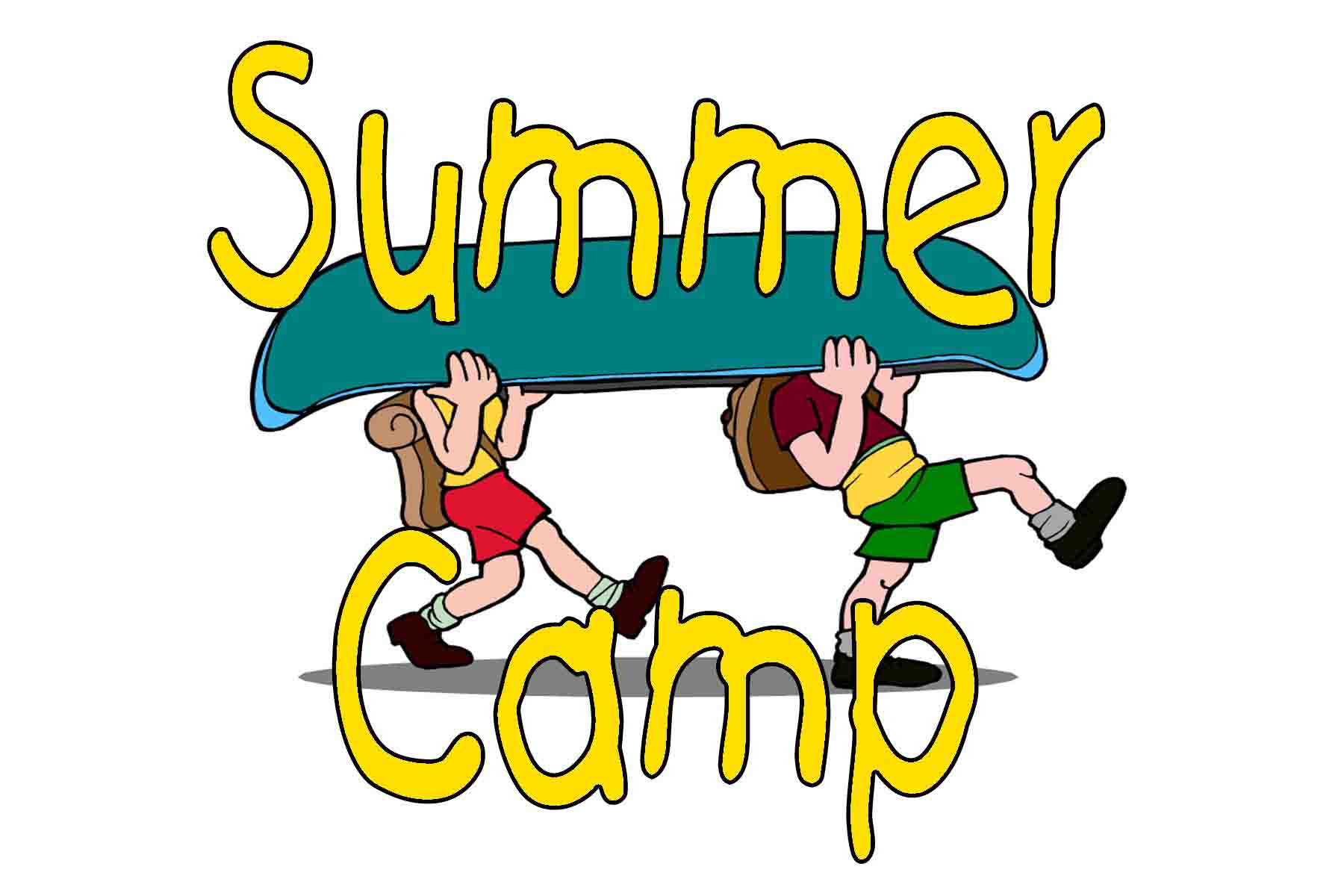 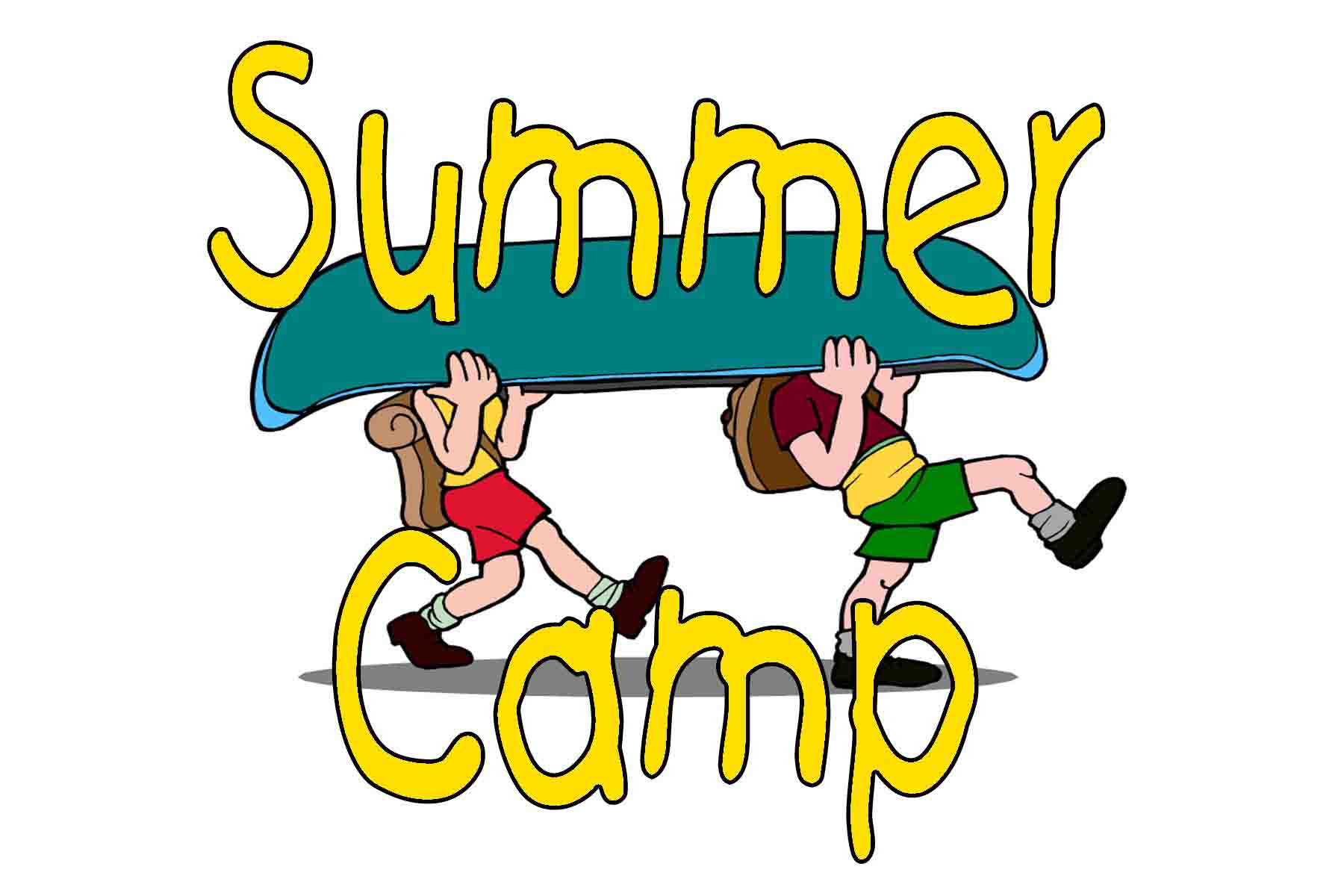 